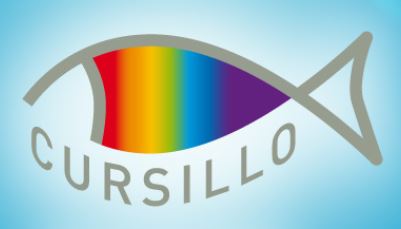 Anmeldeformular zur online CAD-Vollversammlung – 09.-12. Juli 2020Bitte bis zum 06.07.2020 nur per Email an cad-sekretariat@cursillo.de schicken. Zur online-CAD-Vollversammlung melde ich mich an:An folgenden Angeboten möchte ich teilnehmen:Donnerstag, 9. Juli 202018.30 Uhr	„Willkommen“ - ZOOM-Videokonferenz	Freitag, 10. Juli 202017.00 Uhr	Bibelgespräch via WhatsApp 19.30 Uhr	Interaktive Abendandacht mit Anbetung als Livestream 	über Facebook Samstag, 11. Juli 202010.30 Uhr	„Seid nicht bekümmert“ – Videokonferenz mit Impuls 19.30 Uhr	E-Mail-Gottesdienst Sonntag, 12. Juli 202010.00 Uhr 	Sendungsgottesdienst live 	aus der Heilig Geist Kirche Emmerting